What to Bring to Camp Squeah!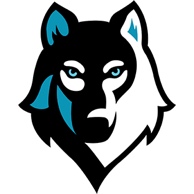 Clothing:  Running shoes  Hiking boots (for hiking in the woods and wet weather)  Rain gear in the event of inclement weather  Indoor shoes/slippers (for inside the main Squeah Lodge)  Hat (to keep off the sun)  Modest swimming suit (optional for wearing under clothes when canoeing)  Weather appropriate Clothing for 4 days – (remember to think about extra socks, etc. if it is raining, a toque because the nights will be cold and we do have evening firesides)(no one has access to a washer or dryer)Bedding:  Sleeping bag  Pillow Miscellaneous: 	Optional:  Toiletries 	 A good book or magazine to read  Towel 	 deck of cards, small board game  Flashlight/Head lamp 	 Water bottle  Sunscreen (if swimming in the pool) 	 Camera  Backpack (for hiking) 	 baseball cap	 battery operated alarm clock What Not to Bring to Camp! IPods or other electronic sound equipment (these devices tend to go missing and detract from the overall experience of being at Camp Squeah)  Cell phones (we have no cell phone reception at Camp Squeah)  Laptops (there is no wireless internet connection available on site) hair dryers, curing irons, flat irons, etc.  anything that needs to be plugged in make-up hair spray, gel, perfume or cologne (we are out in the wilderness, and these products attract bugs) jewelry candy, snacks, or any kind of food (food in the cabins attract mice) Alcohol (prohibited on site), illegal drugs,  Knives and/or weapons or toys that shoot projectiles (air-soft guns; paintball guns; bb guns) Fireworks or firecrackers or any substance that could damage or ruin camp property or facilities (e.g.: Silly String)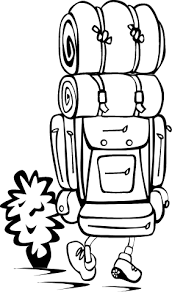 Do Bring:  your good manners a positive attitude a lot of enthusiasm